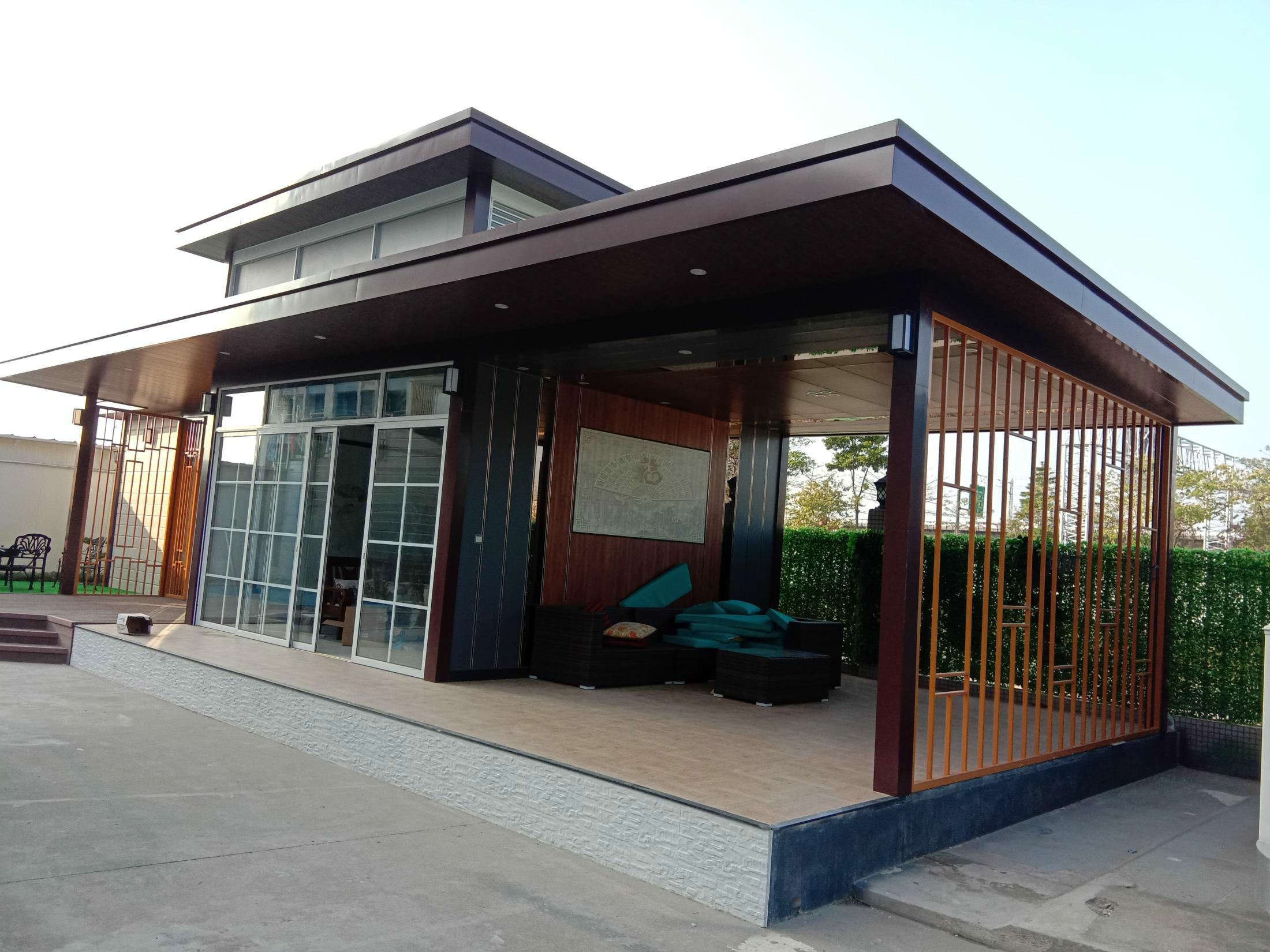 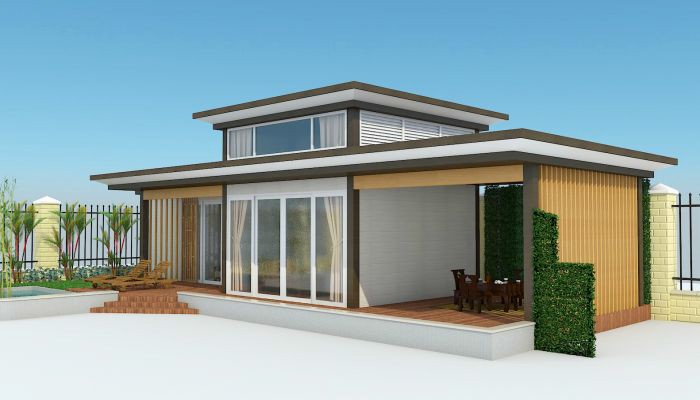 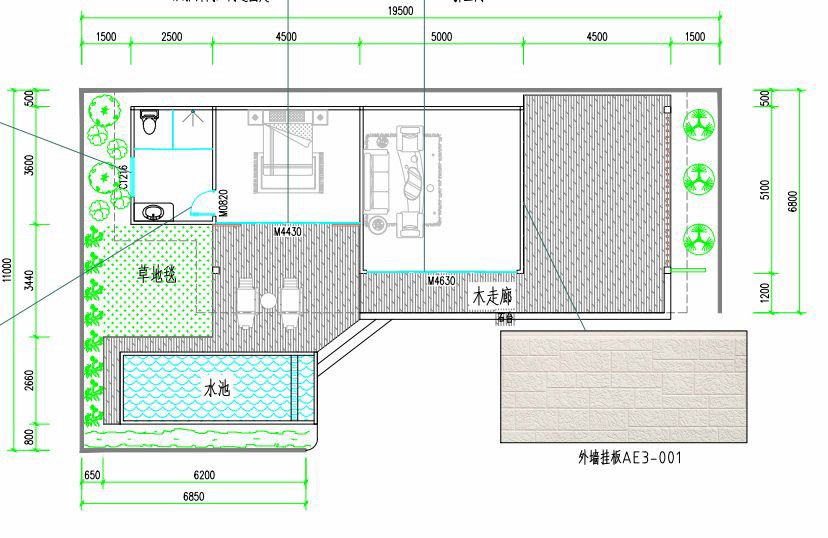 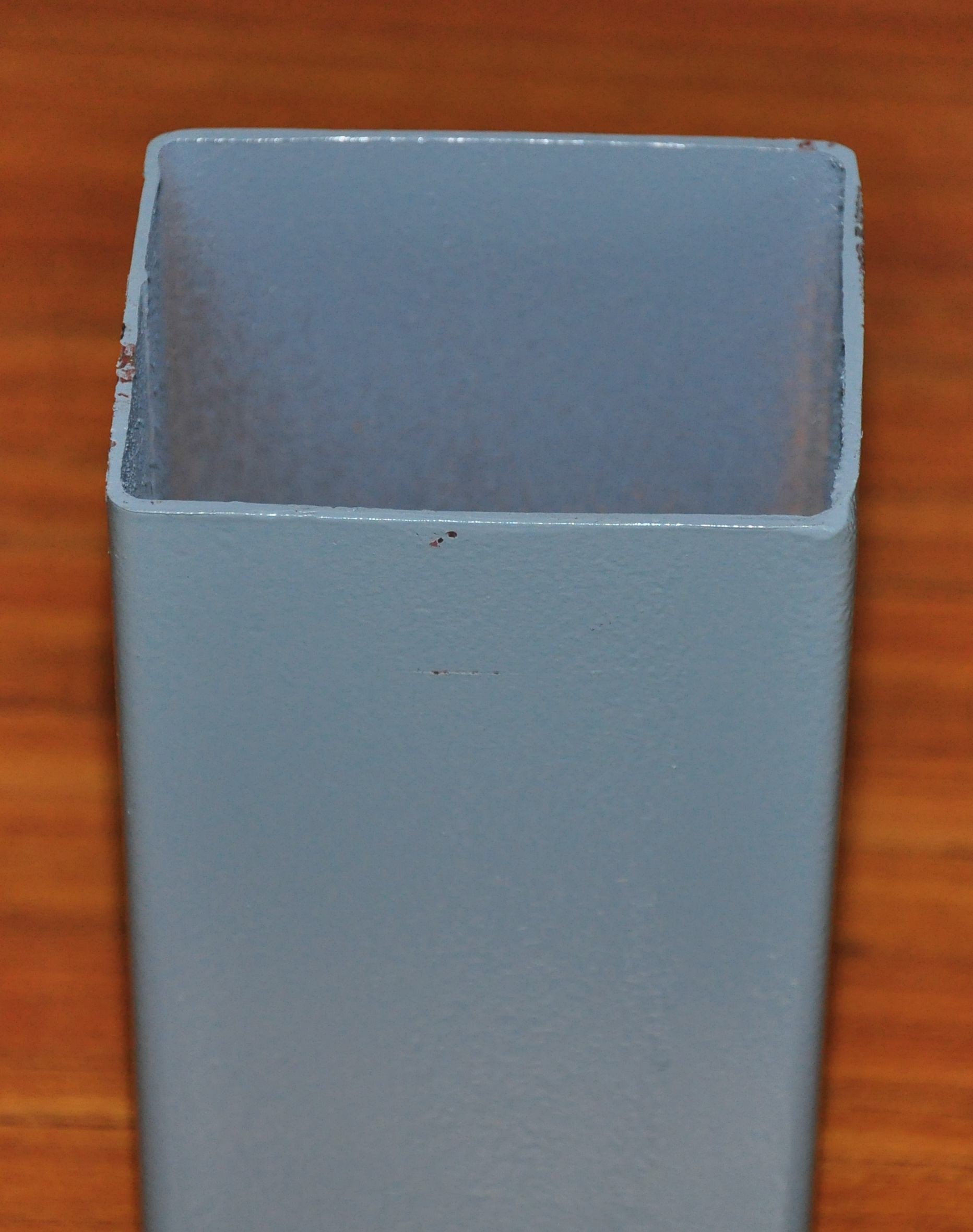 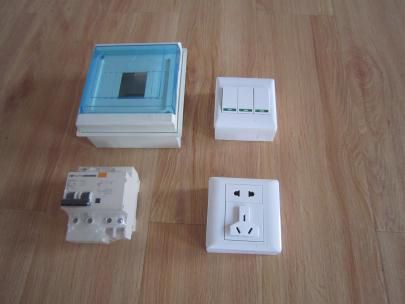 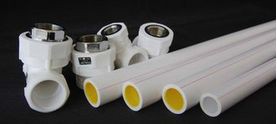 QUOTATIONQUOTATIONQUOTATIONQUOTATIONQUOTATIONQUOTATIONQUOTATIONQuotation date (valid time: 15days)Quotation date (valid time: 15days)Quotation date (valid time: 15days)Quotation date (valid time: 15days)2018.12.102018.12.102018.12.10Project : Modern Prefab House(HS code:9406000090 ;picture just for reference )Project : Modern Prefab House(HS code:9406000090 ;picture just for reference )Project : Modern Prefab House(HS code:9406000090 ;picture just for reference )Project : Modern Prefab House(HS code:9406000090 ;picture just for reference )Project : Modern Prefab House(HS code:9406000090 ;picture just for reference )Project : Modern Prefab House(HS code:9406000090 ;picture just for reference )Project : Modern Prefab House(HS code:9406000090 ;picture just for reference )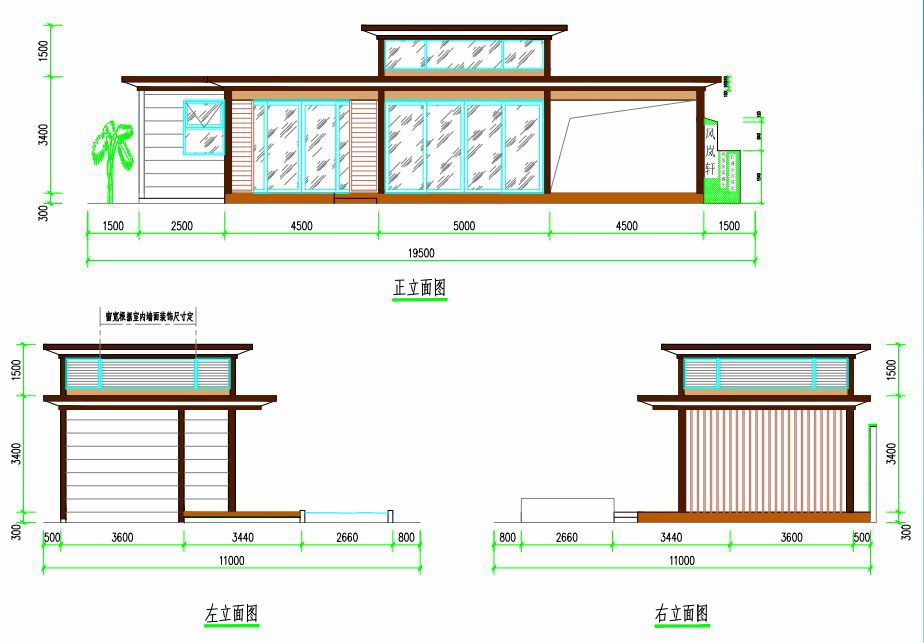 House CostHouse CostHouse CostHouse CostHouse CostHouse CostHouse CostItemDimensionArea(㎡)Single Building Price ($)Quantity (set)Total price($)House16.5*7*4.9m110$50,369.001$55,000.00Total CostTotal CostTotal CostTotal CostTotal CostTotal Cost$55,000.00Theporice is CIF ASWP.Theporice is CIF ASWP.Theporice is CIF ASWP.Theporice is CIF ASWP.Theporice is CIF ASWP.Theporice is CIF ASWP.Theporice is CIF ASWP.RemarkRemarkDelivery Time: 10 days after received 50% deposit, need final confirmationDelivery Time: 10 days after received 50% deposit, need final confirmationDelivery Time: 10 days after received 50% deposit, need final confirmationDelivery Time: 10 days after received 50% deposit, need final confirmationDelivery Time: 10 days after received 50% deposit, need final confirmationRemarkRemarkPayment: T/T 50% as deposit, 50% balance before loading from factoryPayment: T/T 50% as deposit, 50% balance before loading from factoryPayment: T/T 50% as deposit, 50% balance before loading from factoryPayment: T/T 50% as deposit, 50% balance before loading from factoryPayment: T/T 50% as deposit, 50% balance before loading from factoryRemarkRemarkLoading: it need final confirmation.Loading: it need final confirmation.Loading: it need final confirmation.Loading: it need final confirmation.Loading: it need final confirmation.InstallationInstallationWe can give you the processing drawing to guide the installation.We can send our skill worker to your country to guide work,you need to provide return air tickets; visa cost,accommodation ,salary USD120/day.need to final confirmationYou can send your worker to our factory to learn installation.We can give you the processing drawing to guide the installation.We can send our skill worker to your country to guide work,you need to provide return air tickets; visa cost,accommodation ,salary USD120/day.need to final confirmationYou can send your worker to our factory to learn installation.We can give you the processing drawing to guide the installation.We can send our skill worker to your country to guide work,you need to provide return air tickets; visa cost,accommodation ,salary USD120/day.need to final confirmationYou can send your worker to our factory to learn installation.We can give you the processing drawing to guide the installation.We can send our skill worker to your country to guide work,you need to provide return air tickets; visa cost,accommodation ,salary USD120/day.need to final confirmationYou can send your worker to our factory to learn installation.We can give you the processing drawing to guide the installation.We can send our skill worker to your country to guide work,you need to provide return air tickets; visa cost,accommodation ,salary USD120/day.need to final confirmationYou can send your worker to our factory to learn installation.Main Material ListsMain Material ListsMain Material ListsMain Material ListsMain Material ListsMain Material ListsMain Material ListsNo.ComponentMaterials(need to final confirmation ,according to design)Materials(need to final confirmation ,according to design)Materials(need to final confirmation ,according to design)Thickness (mm)Photo1Pillar150 * 150mm Square Tube150 * 150mm Square Tube150 * 150mm Square Tube4mm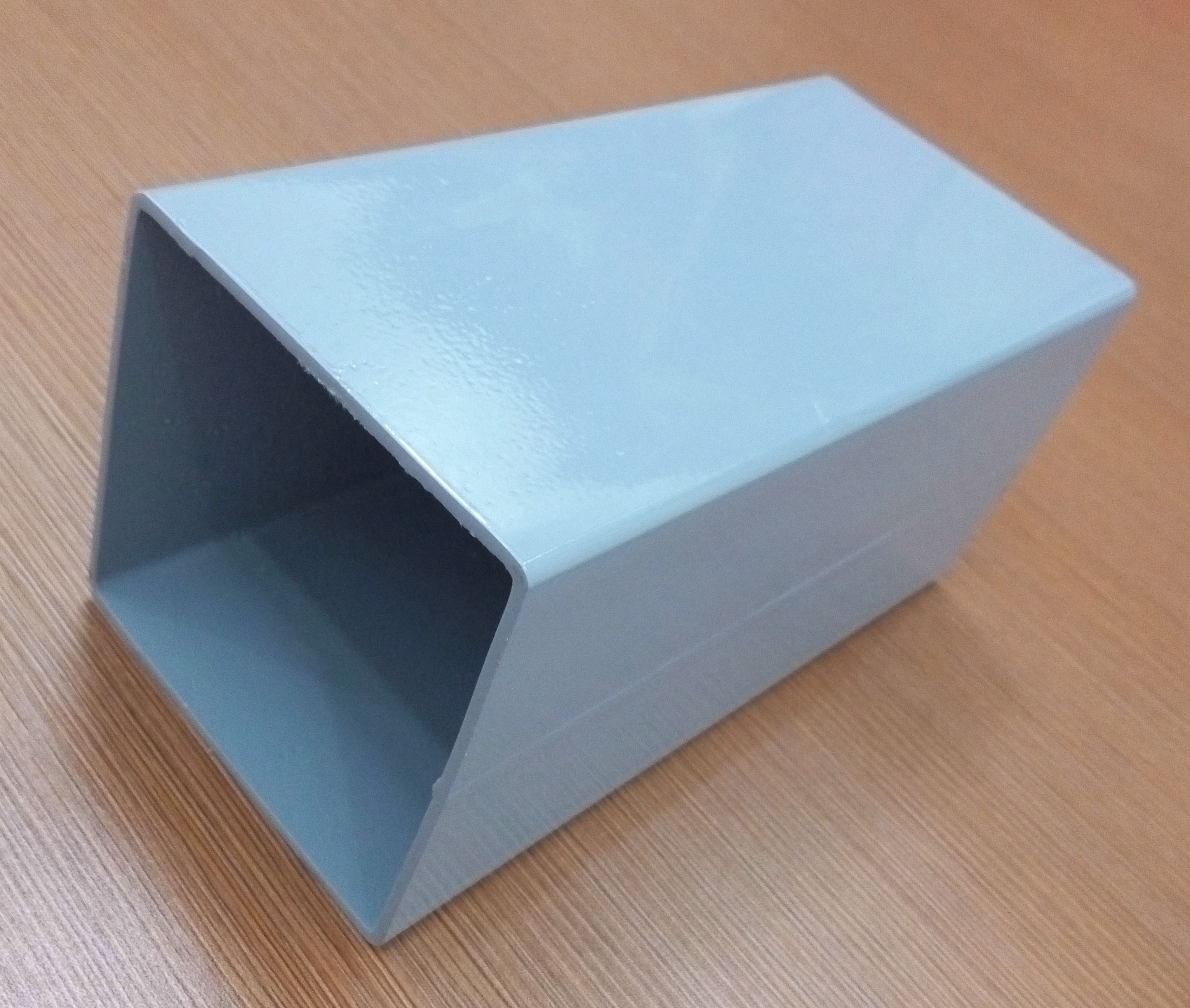 2Ring Beam100*100mm Square Tube100*100mm Square Tube100*100mm Square Tube3mm3Roof Purlin40*80mm Square Tube40*80mm Square Tube40*80mm Square Tube2mm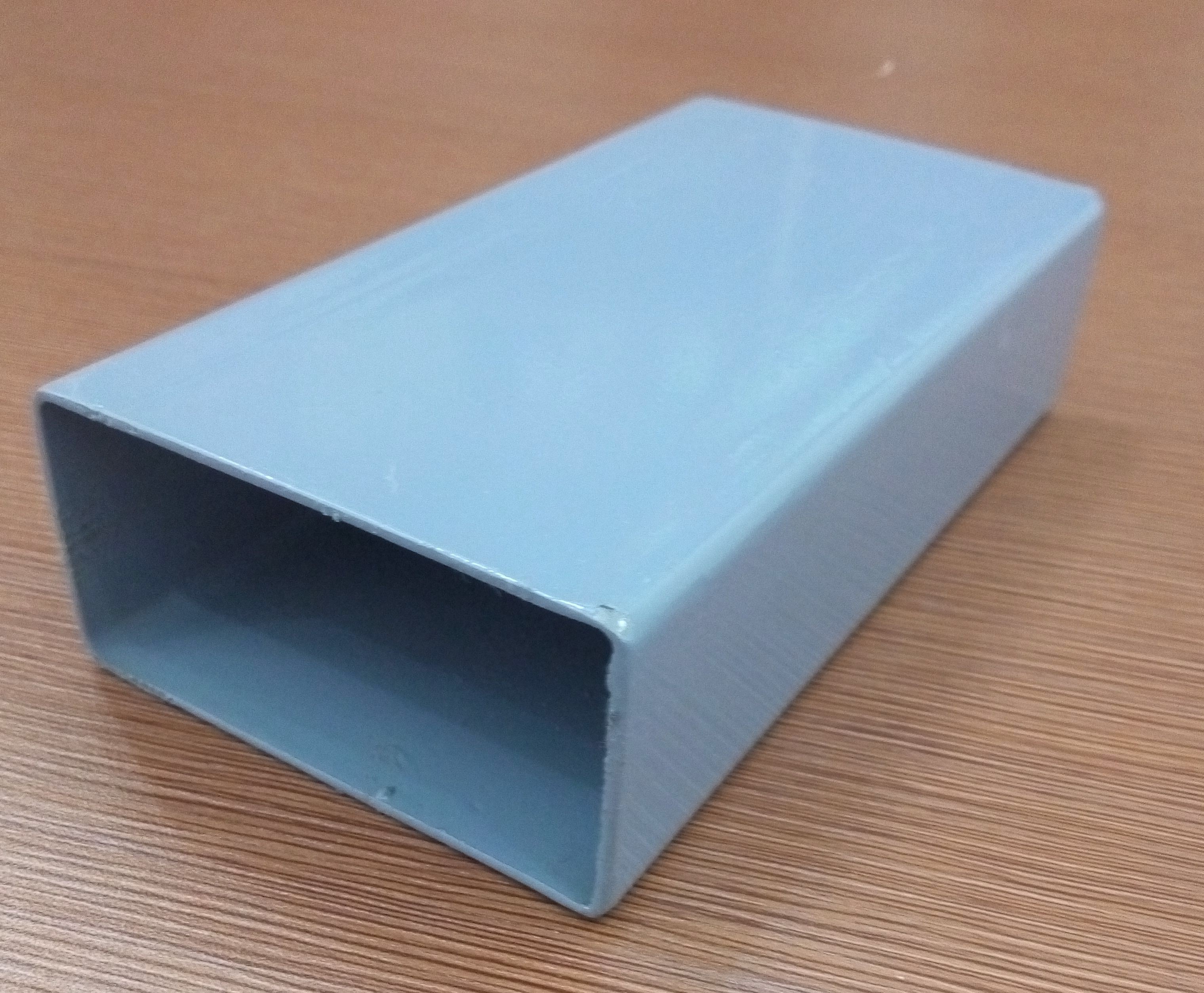 4Roof Beam80*80mm Square Tube80*80mm Square Tube80*80mm Square Tube3mm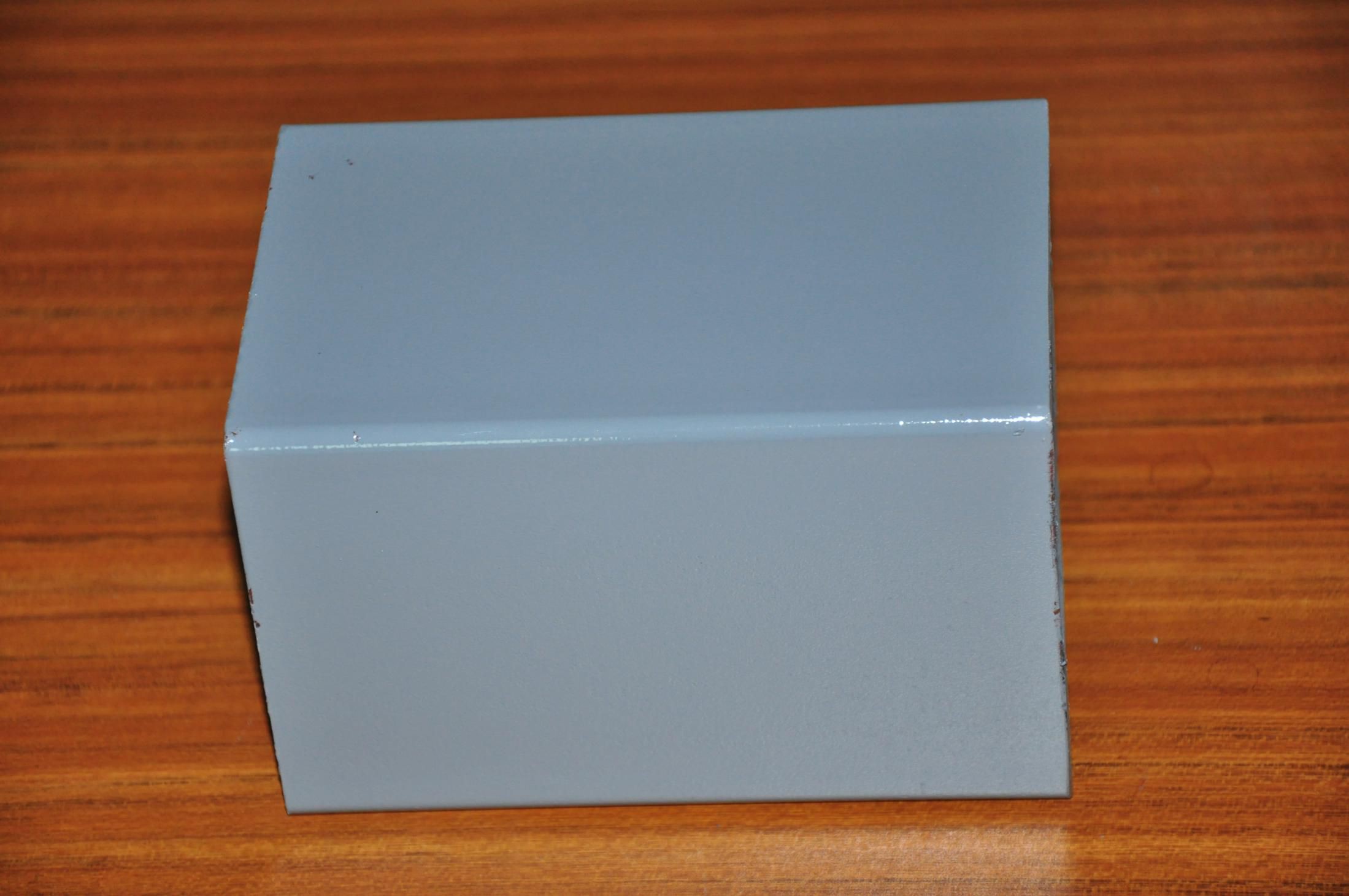 5Wall PanelPU Sandwich Panel100*950mm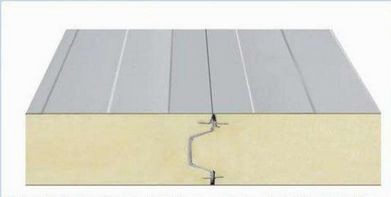 6Partition Wall PanelPU Sandwich Panel100*950mm7Roof PanelPU Sandwich Panel50*950mm8Roof TileSteel Sheet0.476mm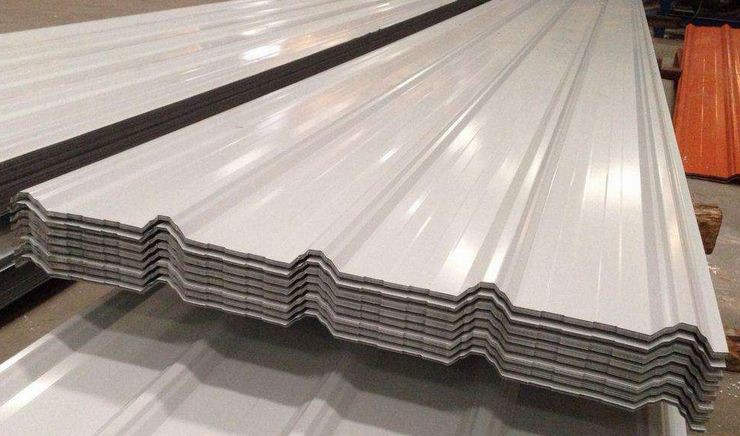 9Ceiling DecorationCharcoal fiber decoration panel200 *10mm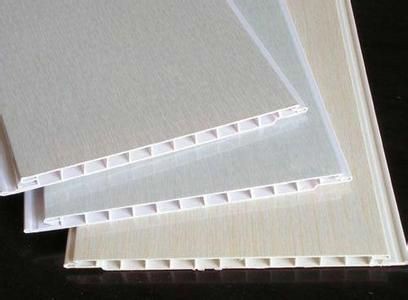 10Exterior Wall DecorationPU Decoration Wall Panel3080 *380mm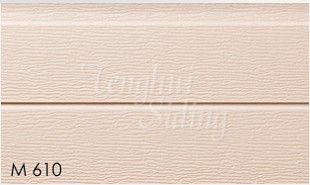 11Interior Wall DecorationCharcoal fiber decoration panel300*3000mm12Floor DecorationCeramic TIile800*800mm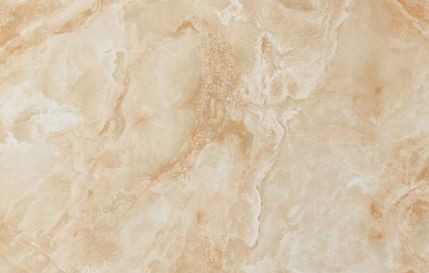 13DoorGlass Aluminum Sliding Door4500*3000mm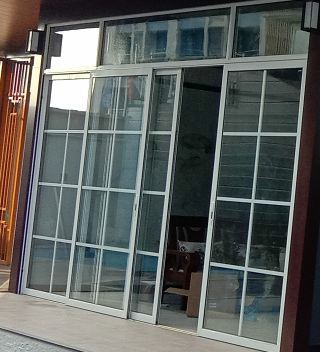 14WindowGlass Aluminum Sliding Window1500*1000mm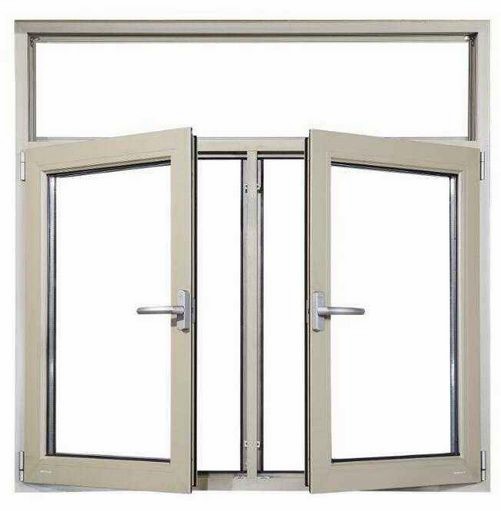 15Toilet DoorEcological DoorEcological Door700*2000mm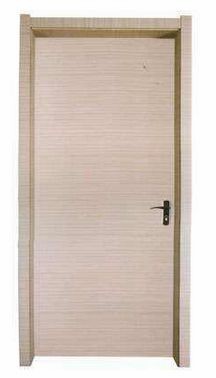 16Accessoriesscrew,rivet,bolt and sealant etcscrew,rivet,bolt and sealant etcscrew,rivet,bolt and sealant etc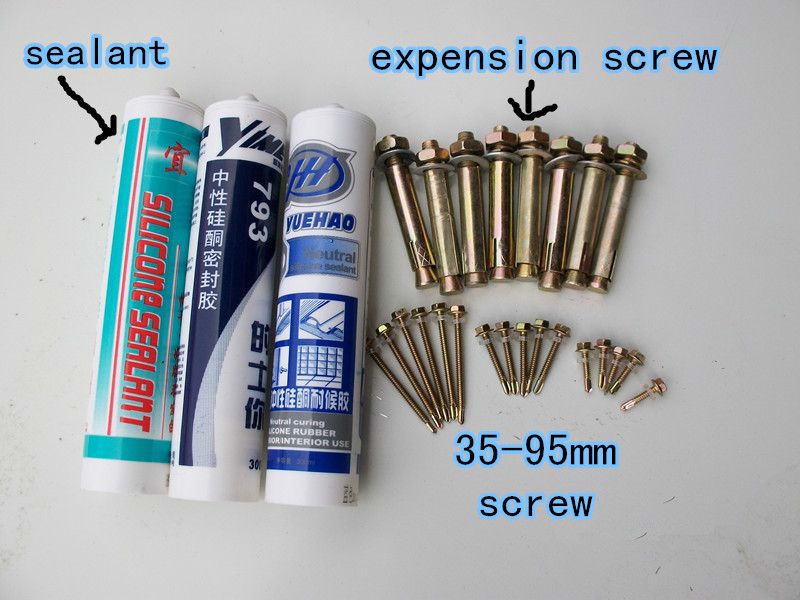 17Water & EletricityWires, tubes, sockets, switchesWires, tubes, sockets, switchesWires, tubes, sockets, switchesExported CountriesExported CountriesExported CountriesExported CountriesExported CountriesExported CountriesAsia : Korea，India ,malaysia ,Thailad,Kuwait, Jordan   ,Indonesia,Qatar,Oman,PhilippinesAsia : Korea，India ,malaysia ,Thailad,Kuwait, Jordan   ,Indonesia,Qatar,Oman,PhilippinesAsia : Korea，India ,malaysia ,Thailad,Kuwait, Jordan   ,Indonesia,Qatar,Oman,PhilippinesEurope: Spain,EnglandEurope: Spain,EnglandEurope: Spain,EnglandAfrica: Cameroon, mozambique, Mauritius,Ethiopia Angola,South Africa,Djibouti,CongoAfrica: Cameroon, mozambique, Mauritius,Ethiopia Angola,South Africa,Djibouti,CongoAfrica: Cameroon, mozambique, Mauritius,Ethiopia Angola,South Africa,Djibouti,CongoSouth America: Trinidad andTobago,Chile, Brazil,Colombia,Bolivia,Suriname,Uruguay,    venezuelaSouth America: Trinidad andTobago,Chile, Brazil,Colombia,Bolivia,Suriname,Uruguay,    venezuelaSouth America: Trinidad andTobago,Chile, Brazil,Colombia,Bolivia,Suriname,Uruguay,    venezuelaOceania:Australia ，KiribatiOceania:Australia ，KiribatiOceania:Australia ，KiribatiTechnical ParameterTechnical ParameterTechnical ParameterTechnical ParameterTechnical ParameterTechnical ParameterNoProject NameValueNoProject NameValue1Roof load≧65kilograms/m25Wall deformation≦65kilograms/m22Flooring load≧150kilograms/m26Seismic grade7-magnitude3Aisle load≧200kilograms/m27Wind loading≧100km/h4Wall side stress≧80kilograms/m28Fire proofB1 grade